CIRCULAR N°18 de 2021De: Equipo directivo.PARA: comunidad celestinaLUGAR Y FECHA: Apartadó, Antioquia, desde el 19 al 23 de abril de 2021ASUNTO: Información general, programación encuentros virtuales clases en alternancia.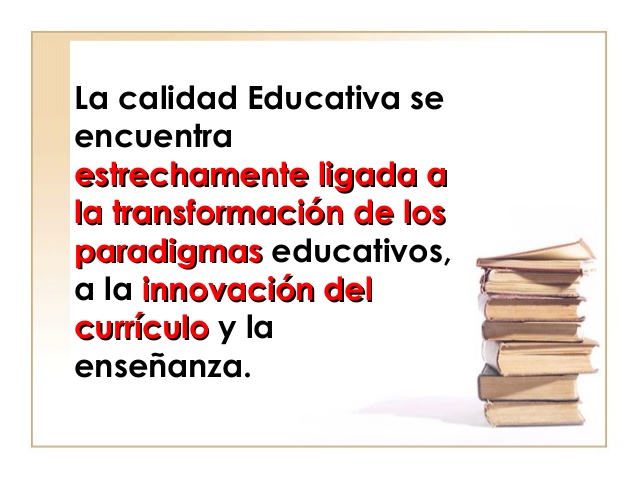 “Promocionamos la lectura para avanzar en los procesos educativos de calidad”PROGRAMACIÓN VIRTUAL PARA EL MES DE ABRIL(Abril 19 al 23 de 2021)Hora de lectura.Fecha: abril 20Hora 9:00-10:00 amResponsables: Margarita Murillo y María Vitalia CórdobaLos docentes responsables comunicarán a la comunidad educativa la metodología.Narración de cuentos y representación.Fecha: abril 21Hora 9:00-10:00 amResponsables: Carmen Roldan y Soraya Murillo.Los docentes responsables comunicarán a la comunidad educativa la metodología.Recreo de los libros.Fecha: abril 22Hora 9:00-10:00 amResponsables: Mary Los docentes responsables comunicarán a la comunidad educativa la metodología.Estudiante y docentes este día harán lectura desde las 9:00 hasta las 10:00 am, todos deben llevar un libro a la institución. (quienes están en alternancia a esta hora, los demás desde casa)Los docentes que se encuentren en clases presenciales en alternancia a esta hora harán un pare para conectarse a la actividad junto con los estudiantes que a esa hora estén en la institución. Acto cívico de cierre.Fecha: abril 23Hora 9:00-10:00 amResponsables: Jadenson De Jesús Díaz Los docentes responsables comunicarán a la comunidad educativa la metodología.PROGRAMACIÓN CLASES PRESENCIALES EN ALTERNANCIABACHILLERATOPRIMARIAProgramación encuentros virtuales.PRIMARIA.DOCENTE GRADOFECHA HORA LESISO FASNEY R  1101Grupo 1Abril 196:00-8:00LESISO FASNEY R  1101Grupo 2Abril 198:30-10:30JADENSON DÍAZ 1102Grupo 1Abril 196:00-8:00JADENSON DÍAZ 1102Grupo 2Abril 198:30-10:30EDINSSON Q1103Grupo 1Abril 196:00-8:00EDINSSON Q1103Grupo 2Abril 198:30-10:30WILTON ANTONO C1001Grupo 1Abril 196:30-8:30WILTON ANTONO C1001Grupo 2Abril 199:00-11:00MANUEL SALVADOR R1002Grupo 1Abril 196:30-8:30MANUEL SALVADOR R  1002Grupo 2Abril 199:00-11:00CAMPO ELIAS V  1003Grupo 1Abril 196:30-8:30CAMPO ELIAS V  1003Grupo 2Abril 199:00-11:00MARIO A BORJA1004Grupo 1Abril 196:30-8:30MARIO A BORJA 1004Grupo 2Abril 199:00-11:00MARIO A FLOREZ  1005Grupo 1Abril 196:30-8:30MARIO A FLOREZ  1005Grupo 2Abril 199:00-11:00RAUL HUMBERTO L901Grupo 1Abril 197:00-9:00RAUL HUMBERTO L901Grupo 2Abril 199:30-11:30LINA MERCEDES Q902Grupo 1Abril 197:00-9:00LINA MERCEDES Q902Grupo 2Abril 199:30-11:30REINALDO HUMBERTO Z903Grupo 1Abril 197:00-9:00REINALDO HUMBERTO Z 903Grupo 2Abril 199:30-11:30JOSE RAMON C904Grupo 1Abril 197:00-9:00JOSE RAMON C904Grupo 2Abril 199:30-11:30DARCY DELIA D801Grupo 1Abril 226:00-8:00DARCY DELIA D   801Grupo 2Abril 228:30-10:30BEATRIZ PUERTA802Grupo 1Abril 226:00-8:00BEATRIZ PUERTA 802Grupo 2Abril 228:30-10:30EDITH JOHANA N  803Grupo 1Abril 226:00-8:00EDITH JOHANA N  803Grupo 2Abril 228:30-10:30LURDYS LEDEZMA804Grupo 1Abril 226:00-8:00LURDYS LEDEZMA804Grupo 2Abril 228:30-10:30ROSA NEREIDA701Grupo 1Abril 226:00-8:00ROSA NEREIDA701Grupo 2Abril 228:30-10:30ROBINSON DE JESUS P702Grupo 1Abril 226:00-8:00ROBINSON DE JESUS P702Grupo 2Abril 228:30-10:30VILMA L703Grupo 1Abril 226:00-8:00VILMA L703Grupo 2Abril 228:30-10:30LESISO FASNEY R  704Grupo 1Abril 228:30-10:30LESISO FASNEY R  704Grupo 2Abril 226:00-8:00LUZ IVETH M601Grupo 1Abril 226:00-8:00LUZ IVETH M601Grupo 2Abril 228:30-10:30FENIS A GARCÍA602Grupo 1Abril 226:00-8:00FENIS A GARCÍA602Grupo 2Abril 228:30-10:30DOCENTEGRADOFECHAHORAAULASONIA ELENA GIRALDO RPreescolar 004Grupo 1ABRIL 20 y 2212:30-2:30003SONIA ELENA GIRALDO RPreescolar 004Grupo 2ABRIL 20 y 223:00-5:00003002002Carmen Elena RoldanPreescolar 002Grupo 1ABRIL 20 y 227:00-9:00003Carmen Elena RoldanPreescolar 002Grupo 2ABRIL 20 y 2210:00-12:00003004004Diana Díaz102Grupo 1ABRIL 20 y 2212:30-2:30004Diana Díaz102Grupo 2ABRIL 20 y 223:00-5:00004Rosmira Chaverra103Grupo 1ABRIL 20 y 2212:30-2:30005Rosmira Chaverra103Grupo 2ABRIL 20 y 223:00-5:00005RENAN ANTONIO ARANGO SÁNCHEZ0201Grupo 1ABRIL 20 y 2212:30-2:30AULA DEL DOCENTE 22RENAN ANTONIO ARANGO SÁNCHEZ0201Grupo 2ABRIL 20 y 223:00-5:00AULA DEL DOCENTE 22AULA DEL DOCENTE 23AULA DEL DOCENTE 23AMPARO DEL SOCORRO LEÓN HURTADO0203Grupo 1ABRIL 20 y 2212:30-2:30AULA DEL DOCENTE 24AMPARO DEL SOCORRO LEÓN HURTADO0203Grupo 2ABRIL 20 y 223:00-5:00AULA DEL DOCENTE 24CARLINO MARTÍNEZ LOZANO0301Grupo 1ABRIL 20 y 2212:30-2:30AULA DEL DOCENTE 003CARLINO MARTÍNEZ LOZANO0301Grupo 2ABRIL 20 y 223:00-5:00AULA DEL DOCENTE 003IDALMIS BLANDÓN MENA0302Grupo 1ABRIL 2012:30-2:30AULA DEL DOCENTE 004IDALMIS BLANDÓN MENA0302Grupo 2ABRIL 203:00-5:00AULA DEL DOCENTE 004LUZ MARINA FERNÁNDEZ MONSALVE0303Grupo 1ABRIL 203:00-5:00AULA DEL DOCENTE 005LUZ MARINA FERNÁNDEZ MONSALVE0303Grupo 2ABRIL  213:00-5:00AULA DEL DOCENTE 005LUZ MARINA FERNÁNDEZ MONSALVE0303Grupo 3ABRIL 223:00-5:00AULA DEL DOCENTE 005ROSMERY CANDELARIA TORRENEGRA0401Grupo 1ABRIL 2012:30-2:30AULA DEL DOCENTE 006ROSMERY CANDELARIA TORRENEGRA0401Grupo 2ABRIL 203:00-5:00AULA DEL DOCENTE 006NIYARETH ROSERO MATURANA0402Grupo 1ABRIL 20 y 2212:30-2:30AULA DEL DOCENTE 007NIYARETH ROSERO MATURANA0402Grupo 2ABRIL 20 y 223:00-5:00AULA DEL DOCENTE 007FANNY MARGARITA VÁSQUEZ SÁNCHEZ0403Grupo 1ABRIL 20 y 2212:30-2:30AULA DEL DOCENTE 008FANNY MARGARITA VÁSQUEZ SÁNCHEZ0403Grupo 2ABRIL 20 y 223:00-5:00AULA DEL DOCENTE 008MARY ISABEL RAMÍREZ NAGLES0501Grupo 1ABRIL 2012:30-2:30AULA DEL DOCENTE 009MARY ISABEL RAMÍREZ NAGLES0501Grupo 2ABRIL 203:00-5:00AULA DEL DOCENTE 009JAIRO SERNA BEJARANO0502Grupo 1ABRIL 2012:30-2:30AULA DEL DOCENTE 010JAIRO SERNA BEJARANO0502Grupo 2ABRIL 203:00-5:00AULA DEL DOCENTE 010MARTHA ISABEL RENTERÍA CUESTA0503Grupo 1ABRIL 2012:30-2:30AULA DEL DOCENTE 011MARTHA ISABEL RENTERÍA CUESTA0503Grupo 2ABRIL 203:00-5:00AULA DEL DOCENTE 011JORGE ANTONIO BEJARANO PALACIOACGrupo 1Lunes y miércoles8:00-10:00AULA DEL DOCENTE 030JORGE ANTONIO BEJARANO PALACIOACGrupo 2Martes y jueves8:00-10:00AULA DEL DOCENTE 030DOCENTEHORAGRUPOHORAGRUPOMARIO BORJAMARTES 207:00-8:001004MIERCOLES 217:00-8:001005MARIO BORJAMARTES 20MIERCOLES 21MARIO BORJAMARTES 20MIERCOLES 21REINALDO ZAPATAMARTES 207:00-8:00901MIERCOLES 218:00-9:00803REINALDO ZAPATAMARTES 20MIERCOLES 21REINALDO ZAPATAMARTES 20MIERCOLES 2111:00-12:00702ROBINSON PMARTES 207:00-8:00701MIERCOLES 217:00-8:00703ROBINSON PMARTES 20MIERCOLES 21ROBINSON PMARTES 20MIERCOLES 21MARGARITA MURILLOMARTES 20MIERCOLES 217:00-8:00803MARGARITA MURILLOMARTES 2011:00-12:00802MIERCOLES 2111:00-12:00801MARGARITA MURILLOMARTES 20MIERCOLES 21ANA PETROMARTES 207:00-8:00601MIERCOLES 218:00-9:00602ANA PETROMARTES 20MIERCOLES 21ANA PETRO10:00-11:0070111:00-12:00604ANA PETROMARTES 20MIERCOLES 21RAUL LOPERAMARTES 208:00-9:00903MIERCOLES 217:00-8:001001RAUL LOPERAMARTES 2010:00-11:00902MIERCOLES 2110:00-11:00904RAUL LOPERAMARTES 20MIERCOLES 218:00-9:00804RAUL LOPERAMARTES 20MIERCOLES 21JADENSON DÍAZMARTES 207:00-8:001102MIERCOLES 2110:00-11:001001JADENSON DÍAZMARTES 20MIERCOLES 2111:00-12:001005JADENSON DÍAZMARTES 208:00-9:001004MIERCOLES 21JADENSON DÍAZMARTES 20MARIA VITALIA CMARTES 207:00-8:00904MIERCOLES 21MARIA VITALIA CMARTES 20MIERCOLES 21MARIA VITALIA CMARTES 2010:00-11:001102MIERCOLES 21MARIA VITALIA CMARTES 2011:00-12:001002MIERCOLES 21ROMULO MOSQUERAMARTES 20MIERCOLES 217:00-8:00901ROMULO MOSQUERAMARTES 2011:00-12:00903MIERCOLES 21ROMULO MOSQUERAMARTES 20MIERCOLES 2111:00-12:00803MARELVIS PÉREZMARTES 208:00-9:00603MIERCOLES 218:00-9:00701MARELVIS PÉREZMARTES 2011:00-12:00604MIERCOLES 21MARELVIS PÉREZMARTES 20MIERCOLES 2110:00-11:00602BEATRIZ PUERTAMARTES 208:00-9:00704MIERCOLES 21BEATRIZ PUERTAMARTES 2011:00-12:00702MIERCOLES 2110:00-11:00603BEATRIZ PUERTAMARTES 20MIERCOLES 21NELSON REYESMARTES 20MIERCOLES 21NELSON REYESMARTES 20MIERCOLES 218:00-9:00904NELSON REYESMARTES 20MIERCOLES 21NELSON REYESMARTES 20MIERCOLES 21CAMPO ELIAS V.MARTES 207:00-8:001003MIERCOLES 217:00-8:001102CAMPO ELIAS V.MARTES 20MIERCOLES 21CAMPO ELIAS V.MARTES 2010:00-11:001103MIERCOLES 21CAMPO ELIAS V.MARTES 20MIERCOLES 21JOSE RAMON CMARTES 208:00-9:00802MIERCOLES 2111:00-12:001002JOSE RAMON CMARTES 20MIERCOLES 218:00-9:001001JOSE RAMON CMARTES 2011:00-12:00704MIERCOLES 21JOSE RAMON CMARTES 20MIERCOLES 218:00-9:00JACSON LOZANO  MARTES 207:00-8:00602MIERCOLES 21JACSON LOZANO  MARTES 20MIERCOLES 2111:00-12:00701JACSON LOZANO  MARTES 20MIERCOLES 21JACSON LOZANO  MARTES 20MIERCOLES 21SALVADOR R.MARTES 207:00-8:001101MIERCOLES 218:00-9:001003SALVADOR R.MARTES 20MIERCOLES 21SALVADOR R.MARTES 208:00-9:001102MIERCOLES 2111:00-12:001103SALVADOR R.MARTES 20MIERCOLES 21LURDYS LEDEZMA  MARTES 207:00-8:00801MIERCOLES 218:00-9:00802LURDYS LEDEZMA  MARTES 208:00-9:00803MIERCOLES 21LURDYS LEDEZMA  MARTES 20MIERCOLES 2111:00-12:00704MARIO FLOREZMARTES 207:00-8:00903MIERCOLES 217:00-8:00904MARIO FLOREZMARTES 208:00-9:001001MIERCOLES 2110:00-11:001002MARIO FLOREZMARTES 20MIERCOLES 2111:00-12:00804MARIO FLOREZMARTES 20MIERCOLES 21VILMA LEDEZMAMARTES 207:00-8:00703MIERCOLES 217:00-8:00602VILMA LEDEZMAMARTES 208:00-9:00601MIERCOLES 218:00-9:00604VILMA LEDEZMAMARTES 2010:00-11:00903MIERCOLES 2111:00-12:00902VILMA LEDEZMAMARTES 2011:00-12:00603MIERCOLES 2110:00-11:00802ORFILIA TABORDAMARTES 20MIERCOLES 218:00-9:001002ORFILIA TABORDAMARTES 207:00-8:00804MIERCOLES 2111:00-12:001101ORFILIA TABORDAMARTES 20MIERCOLES 21ORFILIA TABORDAMARTES 20MIERCOLES 21LEISO FASNEY R.MARTES 207:00-8:001001MIERCOLES 217:00-8:001003LEISO FASNEY R.MARTES 208:00-9:00703MIERCOLES 2110:00-11:001005LEISO FASNEY R.MARTES 20MIERCOLES 2111:00-12:00802LEISO FASNEY R.MARTES 2010:00-11:001004MIERCOLES 218:00-9:001102FENIS GARCÍAMARTES 2010:00-11:00704MIERCOLES 217:00-8:00603FENIS GARCÍAMARTES 20MIERCOLES 218:00-9:00601FENIS GARCÍAMARTES 20MIERCOLES 2111:00-12:00602FENIS GARCÍAMIERCOLES 2110:00-11:00604FRANCISCO PÉREZMARTES 207:00-8:001002MIERCOLES 217:00-8:001101FRANCISCO PÉREZMARTES 20MIERCOLES 21FRANCISCO PÉREZMARTES 2011:00-12:001003MIERCOLES 2111:00-12:001004EDITH NEGRETEMARTES 208:00-9:00804MIERCOLES 217:00-8:00801EDITH NEGRETEMARTES 20MIERCOLES 21EDITH NEGRETEMARTES 2011:00-12:00904MIERCOLES 2110:00-11:00902LUZ IVETH M.MARTES 207:00-8:00702MIERCOLES 217:00-8:00704LUZ IVETH M.MARTES 20MIERCOLES 21LUZ IVETH M.MARTES 2011:00-12:00703MIERCOLES 2111:00-12:00603LUZ IVETH M.MARTES 2010:00-11:00601MIERCOLES 21LINA Q.MARTES 207:00-8:00902MIERCOLES 21LINA Q.MARTES 20MIERCOLES 2111:00-12:00903LINA Q.MARTES 2011:00-12:00803MIERCOLES 218:00-9:00901LINA Q.MARTES 208:00-9:00904MIERCOLES 21WILTON C.MARTES 2011:00-12:001102MIERCOLES 217:00-8:001103WILTON C.MARTES 2010:00-11:001101MIERCOLES 21WILTON C.MARTES 20MIERCOLES 2111:00-12:001001WILTON C.MARTES 20MIERCOLES 218:00-9:001005DARCY DIAZMARTES 207:00-8:00803MIERCOLES 217:00-8:00804DARCY DIAZMARTES 20MIERCOLES 21DARCY DIAZMARTES 20MIERCOLES 2111:00-12:00703DARCY DIAZMARTES 20MIERCOLES 21ROSA NEREIDA P.MARTES 208:00-9:00604MIERCOLES 218:00-9:00702ROSA NEREIDA P.MARTES 20MIERCOLES 21ROSA NEREIDA P.MARTES 2011:00-12:00701MIERCOLES 2111:00-12:00601EDINSSON Q.MARTES 208:00-9:001103MIERCOLES 218:00-9:00902EDINSSON Q.MARTES 20MIERCOLES 21EDINSSON Q.MARTES 2011:00-12:00901MIERCOLES 21CARLOS MARIO RMARTES 208:00-9:001005MIERCOLES 218:00-9:001004CARLOS MARIO RMARTES 209:00-10:001101MIERCOLES 219:00-10:001102CARLOS MARIO RMARTES 207:00-8:001103MIERCOLES 2110:00-11:001103FLORICELDA QUUINTOMARTES 207:00-8:00802MIERCOLES 217:00-8:00604FLORICELDA QUUINTOMARTES 2010:00-11:00702MIERCOLES 218:00-9:00603FLORICELDA QUUINTOMARTES 2011:00-12:001004MIERCOLES 21FLORICELDA QUUINTOMARTES 206:00-7:00703MIERCOLES 2111:00-12:001102DOCENTEHORAÁREAGRUPOHORAÁREAGRUPOGLADYS A. LONDOÑOLUNES 19Acordar con los padres de los niños el horario más apropiado. Un solo horario para todos.El docente selecciona el área a trabajar101MIERCOLES 211:00-2:00El docente selecciona el área a trabajar101DIANA MARCELA ESPITIALUNES 19Acordar con los padres de los niños el horario más apropiado. Un solo horario para todos.El docente selecciona el área a trabajar102MIERCOLES 211:00-2:00El docente selecciona el área a trabajar102ROSMIRA CHAVERRALUNES 19Acordar con los padres de los niños el horario más apropiado. Un solo horario para todos.El docente selecciona el área a trabajar103MIERCOLES 211:00-2:00El docente selecciona el área a trabajar103RENAN A. ARANGOLUNES 191:00-2:002:30-3:303:30-4:30El docente selecciona el área a trabajar201MIERCOLES 211:00-2:002:30-3:303:30-4:30El docente selecciona el área a trabajar201LUZ HIPOLITA TORRESLUNES 191:00-2:002:30-3:303:30-4:30El docente selecciona el área a trabajar202MIERCOLES 211:00-2:002:30-3:303:30-4:30El docente selecciona el área a trabajar202AMPARO LEON HURTADOLUNES 191:00-2:002:30-3:303:30-4:30El docente selecciona el área a trabajar203MIERCOLES 211:00-2:002:30-3:303:30-4:30El docente selecciona el área a trabajar203CARLINO MARTÍNEZ  LUNES 191:00-2:002:30-3:303:30-4:30El docente selecciona el área a trabajar301MIERCOLES 211:00-2:002:30-3:303:30-4:30El docente selecciona el área a trabajar301IDALMIS BLANDON MENALUNES 191:00-2:002:30-3:303:30-4:30El docente selecciona el área a trabajar302MIERCOLES 211:00-2:002:30-3:303:30-4:30El docente selecciona el área a trabajar302IDALMIS BLANDON MENALUNES 191:00-2:002:30-3:303:30-4:30El docente selecciona el área a trabajar302MIERCOLES 211:00-2:002:30-3:303:30-4:30El docente selecciona el área a trabajar302LUZ MARINA FERNANDEZLUNES 191:00-2:002:30-3:303:30-4:30El docente selecciona el área a trabajar303MIERCOLES 211:00-2:002:30-3:303:30-4:30El docente selecciona el área a trabajar303ROSMERY TORRENEGRA AVILALUNES 191:00-2:002:30-3:303:30-4:30El docente selecciona el área a trabajar401MIERCOLES 211:00-2:002:30-3:303:30-4:30El docente selecciona el área a trabajar401NIYARETH ROSERO MATURANALUNES 191:00-2:002:30-3:303:30-4:30El docente selecciona el área a trabajar402MIERCOLES 211:00-2:002:30-3:303:30-4:30El docente selecciona el área a trabajar402FANNY MARGARITA VASQUEZLUNES 191:00-2:002:30-3:303:30-4:30El docente selecciona el área a trabajar403MIERCOLES 211:00-2:002:30-3:303:30-4:30El docente selecciona el área a trabajar403MARY ISABEL RAMIREZLUNES 191:00-2:002:30-3:303:30-4:30El docente selecciona el área a trabajar501MIERCOLES 211:00-2:002:30-3:303:30-4:30El docente selecciona el área a trabajar501JAIRO SERNA BEJARANOLUNES 191:00-2:002:30-3:303:30-4:30El docente selecciona el área a trabajar502MIERCOLES 211:00-2:002:30-3:303:30-4:30El docente selecciona el área a trabajar502MARTHA ISABEL RENTERIALUNES 191:00-2:002:30-3:303:30-4:30El docente selecciona el área a trabajar503MIERCOLES 211:00-2:002:30-3:303:30-4:30El docente selecciona el área a trabajar503NIXA SORAYA M.LUNES 19Acordar con los padres de los niños el horario más apropiado. Un solo horario para todos. El docente selecciona el área a trabajar001MIERCOLES 21Acordar con los padres de los niños el horario más apropiado. Un solo horario para todos.El docente selecciona el área a trabajar001CARMEN ELENA R.LUNES 19Acordar con los padres de los niños el horario más apropiado. Un solo horario para todos.El docente selecciona el área a trabajar002MIERCOLES 21Pactar la hora con los padres de familia.Acordar con los padres de los niños el horario más apropiado. Un solo horario para todos.002OLGA CÁRDENASLUNES 19Acordar con los padres de los niños el horario más apropiado. Un solo horario para todos.El docente selecciona el área a trabajar003MIERCOLES 21Pactar la hora con los padres de familia.Acordar con los padres de los niños el horario más apropiado. Un solo horario para todos.003SONIA ELENA GIRALDOLUNES 19Acordar con los padres de los niños el horario más apropiado. Un solo horario para todos.El docente selecciona el área a trabajar004MIERCOLES 21Acordar con los padres de los niños el horario más apropiado. Un solo horario para todos.El docente selecciona el área a trabajar004JORGE ANTONIO BEJARANOLUNES 191:00-2:002:30-3:303:30-4:30El docente selecciona el área a trabajarAceleración del aprendizajeMIERCOLES 21Pactar la hora con los padres de familia.El docente selecciona el área a trabajarAceleración del aprendizaje